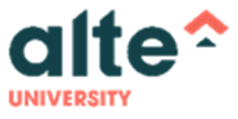 ფასთა გამოკითხვადალაგება/დასუფთავების მომსახურების შესყიდვაზეივლისი, 2024 წელიაღწერილობა: შპს „ალტე უნივერსიტეტის“ (ს/კ: 202192643) არსებული შენობის (მის: უნივერსიტეტის ქუჩა N2, 0177) დალაგება/დასუფთავების მომსახურების  შესყიდვა ფასების ცხრილის (დანართი #1) და ლოკაციის (დანართი #2) შესაბამისად;პრეტენდენტის მიერ წარმოსადგენი დოკუმენტები:კომპანიის მიმოხილვა:საქმიანობის მოკლე აღწერილობა, კლიენტების სია, რეკომენდაციები;მინიმუმ  2 (ორი) წლიანი გამოცდილება; კომპანიის სერთიფიკატები (ასეთის არსებობის შემთხვევაში);წინადადება ფასების ცხრილის  (დანართი #1) მიხედვით;ინფორმაცია წარსულში ანალოგიური გამოცდილების შესახებ; ცნობა საგადასახადოდან დავალიანების არ არსებობის შესახებ;რეკვიზიტები;საკონტაქტო პირის მონაცემები.შენიშვნა: პრეტენდენტი ვალდებულია დოკუმენტაციის წარმოდგენამდე, დეტალური ინფორმაციის მისაღებად მოახდინოს დასასუფთავებელი ობიექტების დეტალური დათვალიერება.დამატებითი მოთხოვნები პრეტენდენტებისთვის:მომსახურე კომპანიამ უნდა დანიშნოს პირი, რომელიც პასუხისმგებელი იქნება ხარისხზე და განახორციელებს, როგორც დაგეგმილ, ასევე დაუგეგმავ  ვიზიტებს ხარისხის  კონტროლის მიზნით (ანალოგიურ ობიექტებზე მუშაობის გამოცდილებით);გამოყენებული საწმენდი ქიმური და ჰიგიენური საშუალებები უნდა იყოს სერტიფიცირებული და არ იწვევდეს ადამიანის ჯანმრთელობის დაზიანებას;კომპანიას უნდა ჰქონდეს ბეტონის იატაკის, ხალიჩების (რბილი  იატაკი), ავეჯის ზედაპირის (ქიმწმენდა), საწმენდი თანამედროვე აპარატები;დასუფთავების მომსახურება უნდა მოიცავდეს ჰიგიენური და ქიმიური საწმენდი საშუალებებით მომარაგებას, გარდა ხელსაწმენდი, ჰიგიენური  ქაღალდის და საპნის; პრეტენდენტის წინადადების ფასი და ანგარიშსწორების პირობები:წინადადების ფასის წარმოდგენა შესაძლებელია მხოლოდ ეროვნულ ვალუტაში, მომსახურების მიწოდებასთან დაკავშირებული ყველა ხარჯისა და საქართველოს კანონმდებლობით გათვალისწინებული ყველა გადასახადის გათვალისწინებით, დღგ-ს ჩათვლით;ხარჯები, რომლებიც წინადადების ფასში არ იქნება გათვალისწინებული, არ დაექვემდებარება ანაზღაურებას; დამკვეთის მიერ ანაზღაურება განხორციელდება ყოველთვიურად, მომსახურების შესაბამისი მიღება-ჩაბარების აქტის და საგადასახადო ანგარიშ-ფაქტურის წარმოდგენიდან 5 (ხუთი) სამუშაო დღის განმავლობაში;ზოგადი პირობები:პრეტენდენტის მიერ მოწოდებული ყველა დოკუმენტი ან/და ინფორმაცია ხელმოწერილი და ბეჭედდასმული (ბეჭდის არსებობის შემთხვევაში) უნდა იყოს უფლებამოსილი პირის მიერ (საჭიროების შემთხვევაში წარმოდგენილი უნდა იქნას მინდობილობა);მოთხოვნილი ყველა დოკუმენტი წარმოდგენილ უნდა იქნეს ქართულ ენაზე; დოკუმენტების და ინფორმაციის უცხოურ ენაზე წარდგენის შემთხვევაში მათ უნდა დაერთოს ნოტარიულად დამოწმებული ქართული თარგმანი;გამარჯვებულ კომპანიასთან გაფორმდება 1 წლიანი მომსახურების ხელშეკრულება. ხელშეკრულების ხელმოწერაზე უარის თქმა ავტომატურად გამოიწვევს პრეტენდენტის დისკვალიფიკაციას.საკონტაქტო ინფორმაცია:შესყიდვების წარმომადგენელი
საკონტაქტო პირი: თათული მაღლაფერიძე
მის.: საქართველო, თბილისი, უნივერსიტეტის ქუჩა N2, 0177
ელ. ფოსტა: t.maglaperidze@alte.edu.ge  
ტელ.: +995 577 285 215